青海大学计算机系十周年系庆素材征集令年华似水，十年付初夏秋冬；光阴如梭，辉煌如不夜长虹。十年的沧桑，计算机系培育了满园的桃李；十年的风雨，计算机系造就了无敌的精英。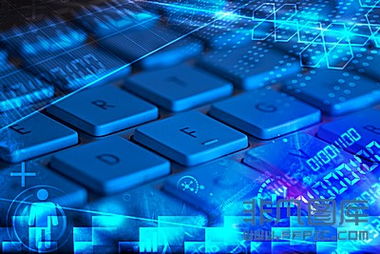      亲爱的同学们，2017年7月我们就要迎来青海大学计算机系十周年系庆啦！为了展现计算机系的光辉历程与无限风采，同学们快来大开你的脑洞，设计出让大家都眼前一亮的作品吧。可千万不要错失展现自己才华与创作力的机会哟~~征集内容：青海大学计算机系十周年系庆loge设计青海大学计算机系十周年系庆宣传语设计大美青海摄影作品作品要求在了解计算机系历史的前提下，设计要富有创作力和感染力；作品清晰度高（尤其是大美青海摄影作品须为高清）LOGO设计需要备注具体说明及内容；摄影作品需标注拍摄时间、地点和内涵；作品必须全部为原创作品，不得抄袭投稿方式以及截止时间投稿邮箱：yue1341792865@126.com          18797319263@163.com来稿请注明姓名、班级、联系方式截止时间：2016年08月21日评选方式以及奖励评选时间：2016年8月27日—28日评选方式：大众投票评选，选出优秀作品奖励：评选前三名的同学获得一定物质奖励，最终被选用的作品还另有奖励，大好机会不可错过哟~~~正式启用时间：2016年8月29日起